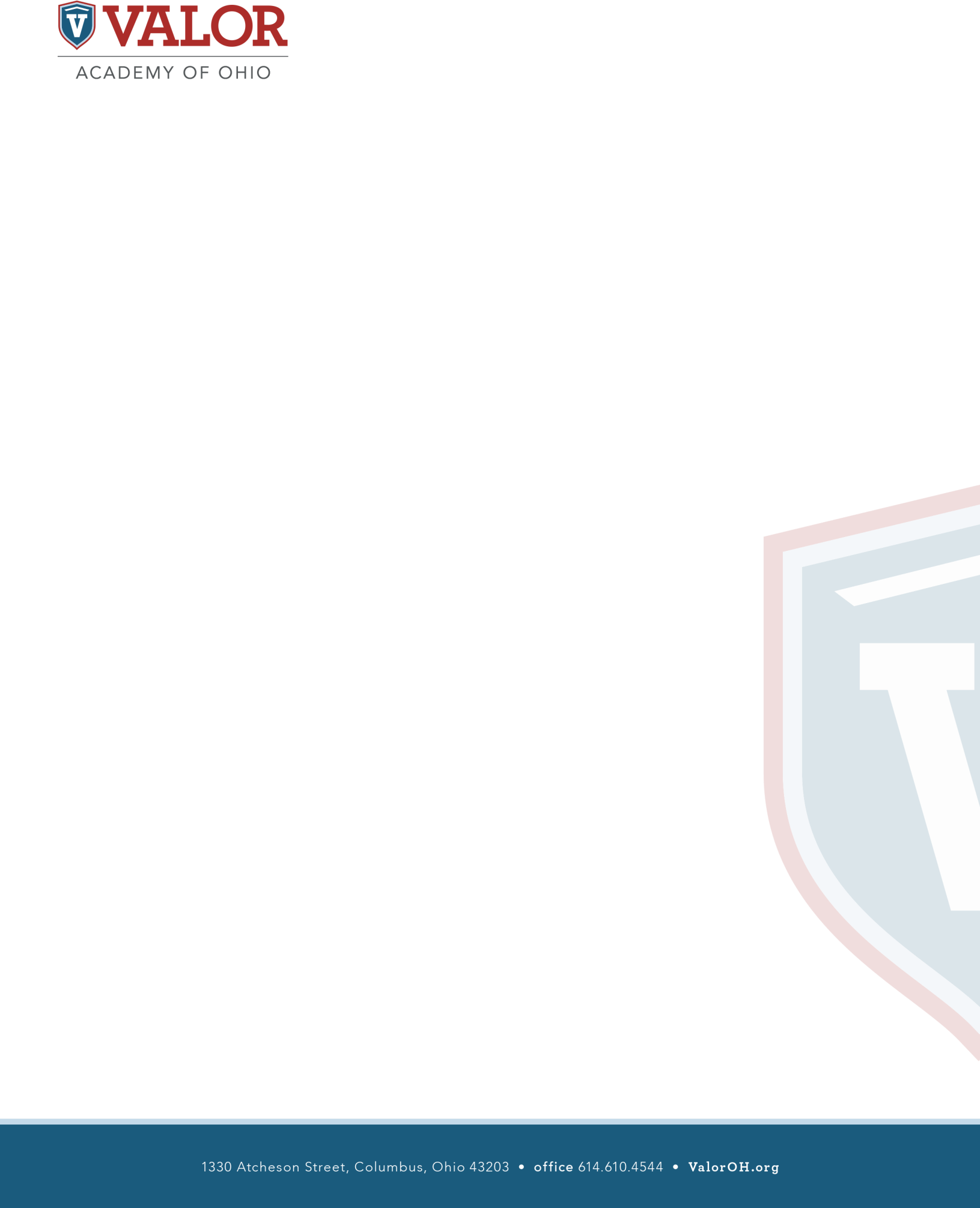 The Valor Academy of Ohio announced today a change to its policy for serving meals to children served under the National School Lunch Program and School Breakfast Program for the 2023-2024 school year. Schools qualifying to operate the Community Eligibility Provision (CEP) provide breakfast and lunch to all children at no charge and eliminate the collection of meal applications for free, reduced-price, and paid student meals. This new approach reduces burdens for both families and school administrators and helps ensure that students receive nutritious meals.FREE HEALTH CARE: Families with children eligible for school meals may be eligible for FREE health care coverage through Medicaid and/or Ohio’s Healthy Start & Healthy Families programs. These programs include coverage for doctor visits, immunizations, physicals, prescriptions, dental, vision, mental health, substance abuse and more. Please call 1-800-324-8680 for more information or to request an application. Information can also be found on the web at http://jfs.ohio.gov/ohp/consumers/familychild.stm. Anyone who has an Ohio Medicaid card is already receiving these services.For additional information please contact the following person:McKenzi Whitmer1330 Atcheson StColumbus, OH 43203Mckenzi.whitmer@valoroh.orgIn accordance with federal civil rights law and U.S. Department of Agriculture (USDA) civil rights regulations and policies, this institution is prohibited from discriminating on the basis of race, color, national origin, sex (including gender identity and sexual orientation), disability, age, or reprisal or retaliation for prior civil rights activity.Program information may be made available in languages other than English. Persons with disabilities who require alternative means of communication to obtain program information (e.g., Braille, large print, audiotape, American Sign Language), should contact the responsible state or local agency that administers the program or USDA’s TARGET Center at (202) 720-2600 (voice and TTY) or contact USDA through the Federal Relay Service at (800) 877-8339.To file a program discrimination complaint, a Complainant should complete a Form AD-3027, USDA Program Discrimination Complaint Form which can be obtained online at: https://www.usda.gov/sites/default/files/documents/USDA-OASCR%20P-Complaint-Form-0508-0002-508-11-28-17Fax2Mail.pdf, from any USDA office, by calling (866) 632-9992, or by writing a letter addressed to USDA. The letter must contain the complainant’s name, address, telephone number, and a written description of the alleged discriminatory action in sufficient detail to inform the Assistant Secretary for Civil Rights (ASCR) about the nature and date of an alleged civil rights violation. This institution is an equal opportunity provider.